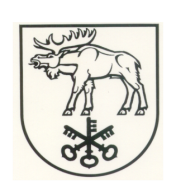 LAZDIJŲ RAJONO SAVIVALDYBĖS TARYBASPRENDIMASDĖL LAZDIJŲ RAJONO SAVIVALDYBĖS TARYBOS 2016 M. VASARIO 19 D. SPRENDIMO NR. 5TS-342 „DĖL LAZDIJŲ RAJONO SAVIVALDYBĖS 2016–2018 METŲ STRATEGINIO VEIKLOS PLANO PATVIRTINIMO“ PAKEITIMO2016 m. kovo 8 d. Nr. 34-404LazdijaiVadovaudamasi Lietuvos Respublikos vietos savivaldos įstatymo 18 straipsnio 1 dalimi, Lazdijų rajono savivaldybės taryba n u s p r e n d ž i a:Pakeisti Lazdijų rajono savivaldybės 2016–2018 metų strateginio veiklos plano, patvirtinto Lazdijų rajono savivaldybės tarybos 2016 m. vasario 19 d. sprendimu Nr. 5TS-342 „Dėl Lazdijų rajono savivaldybės 2016–2018 metų strateginio veiklos plano patvirtinimo“, IV skyriuje pateiktą Lazdijų rajono savivaldybės viešųjų darbų programą ir išdėstyti ją nauja redakcija (pridedama).Savivaldybės meras                                                                                              ParengėGediminas Giedraitis2016-02-29PATVIRTINTALazdijų rajono savivaldybės tarybos 2016 m. vasario 19 d. sprendimu Nr. 5TS-342(Lazdijų rajono savivaldybės tarybos 2016 m. kovo    d. sprendimo Nr. 5TS-    redakcija)LAZDIJŲ RAJONO SAVIVALDYBĖS VIEŠŲJŲ DARBŲ PROGRAMA_________________LAZDIJŲ RAJONO SAVIVALDYBĖS TARYBOS SPRENDIMO„DĖL LAZDIJŲ RAJONO SAVIVALDYBĖS TARYBOS 2016 M. VASARIO 19 D. SPRENDIMO NR. 5TS-342 „DĖL LAZDIJŲ RAJONO SAVIVALDYBĖS 2016–2018 METŲ STRATEGINIO VEIKLOS PLANO PATVIRTINIMO“ PAKEITIMO“PROJEKTOAIŠKINAMASIS RAŠTAS2016-02-29Lazdijų rajono savivaldybės tarybos sprendimo projektas ,,Dėl Lazdijų rajono savivaldybės tarybos 2016 m. vasario 19 d. sprendimo Nr. 5TS-342 „Dėl Lazdijų rajono savivaldybės 2016–2018 metų strateginio veiklos plano patvirtinimo“ pakeitimo“ parengtas vadovaujantis Lietuvos Respublikos vietos savivaldos įstatymo 18 straipsnio 1 dalimi.	Projekto tikslas – patikslinti Lazdijų rajono savivaldybės 2016–2018 metų strateginiame veiklos plane pateiktą Lazdijų rajono savivaldybės viešųjų darbų programą ir išdėstyti ją nauja redakcija. Tikslinamas 2016 metais Lazdijų rajono savivaldybėje planuojamų įdarbinti asmenų, dirbsiančių viešuosius darbus, skaičius.Parengtas sprendimo projektas neprieštarauja galiojantiems teisės aktams.Priėmus sprendimo projektą, neigiamų pasekmių nenumatoma. Dėl sprendimo projekto pastabų ir pasiūlymų negauta.Sprendimo projektą parengė Lazdijų rajono savivaldybės vyr. specialistas Gediminas Giedraitis.Vyr. specialistas                                                                                                   Gediminas GiedraitisBiudžetiniai metai2016 m.2016 m.2016 m.Asignavimų valdytojas (-ai)Lazdijų rajono savivaldybės administracija,Alytaus teritorinė darbo biržaLazdijų rajono savivaldybės administracija,Alytaus teritorinė darbo biržaLazdijų rajono savivaldybės administracija,Alytaus teritorinė darbo biržaVykdytojas (-ai)Lazdijų rajono savivaldybės administracija, Alytaus teritorinė darbo birža, viešuosius darbus įgyvendinantys darbdaviai, parinkti atrankos būduLazdijų rajono savivaldybės administracija, Alytaus teritorinė darbo birža, viešuosius darbus įgyvendinantys darbdaviai, parinkti atrankos būduLazdijų rajono savivaldybės administracija, Alytaus teritorinė darbo birža, viešuosius darbus įgyvendinantys darbdaviai, parinkti atrankos būduProgramos pavadinimasViešųjų darbų programaKodas06Programos parengimo argumentaiPrograma parengta vadovaujantis Lietuvos Respublikos užimtumo rėmimo įstatymo 28 straipsnio 4 dalimi, kuri įpareigoja teritorines darbo biržas kartu su savivaldybėmis organizuoti viešuosius darbus ir siekiant užtikrinti savivaldybėms Lietuvos Respublikos vietos savivaldos įstatymo 7 straipsnio 18 punktu priskirtos valstybinės funkcijos (dalyvavimas rengiant ir įgyvendinant darbo rinkos politikos priemones ir gyventojų užimtumo programa) vykdymąPrograma parengta vadovaujantis Lietuvos Respublikos užimtumo rėmimo įstatymo 28 straipsnio 4 dalimi, kuri įpareigoja teritorines darbo biržas kartu su savivaldybėmis organizuoti viešuosius darbus ir siekiant užtikrinti savivaldybėms Lietuvos Respublikos vietos savivaldos įstatymo 7 straipsnio 18 punktu priskirtos valstybinės funkcijos (dalyvavimas rengiant ir įgyvendinant darbo rinkos politikos priemones ir gyventojų užimtumo programa) vykdymąPrograma parengta vadovaujantis Lietuvos Respublikos užimtumo rėmimo įstatymo 28 straipsnio 4 dalimi, kuri įpareigoja teritorines darbo biržas kartu su savivaldybėmis organizuoti viešuosius darbus ir siekiant užtikrinti savivaldybėms Lietuvos Respublikos vietos savivaldos įstatymo 7 straipsnio 18 punktu priskirtos valstybinės funkcijos (dalyvavimas rengiant ir įgyvendinant darbo rinkos politikos priemones ir gyventojų užimtumo programa) vykdymąIlgalaikis prioritetasŽmogiškųjų išteklių ir socialinė plėtraŽmogiškųjų išteklių ir socialinė plėtraŽmogiškųjų išteklių ir socialinė plėtraProgramos tikslo pavadinimasSudaryti galimybes bedarbiams, bendrojo ugdymo mokyklų ir profesinio mokymo įstaigų mokiniams, aukštųjų mokyklų studentams, studijuojantiems pagal nuolatinės formos studijų programas, atostogų metu laikinai įsidarbinti, siekiant užsidirbti pragyvenimui būtinų lėšų.Sudaryti galimybes bedarbiams, bendrojo ugdymo mokyklų ir profesinio mokymo įstaigų mokiniams, aukštųjų mokyklų studentams, studijuojantiems pagal nuolatinės formos studijų programas, atostogų metu laikinai įsidarbinti, siekiant užsidirbti pragyvenimui būtinų lėšų.Sudaryti galimybes bedarbiams, bendrojo ugdymo mokyklų ir profesinio mokymo įstaigų mokiniams, aukštųjų mokyklų studentams, studijuojantiems pagal nuolatinės formos studijų programas, atostogų metu laikinai įsidarbinti, siekiant užsidirbti pragyvenimui būtinų lėšų.Tikslo įgyvendinimo aprašymas (aprašomi uždaviniai, priemonės, rezultato kriterijai)Uždaviniai ir priemonės:Nukreipti į viešuosius darbus Alytaus teritorinės darbo biržos Lazdijų skyriuje įsiregistravusius asmenis.Viešaisiais darbais aprūpinti registruotus bedarbius, bendrojo ugdymo mokyklų ir profesinio mokymo įstaigų mokinius bei aukštųjų mokyklų studentus, studijuojančius pagal nuolatinės formos studijų programas jų atostogų metuRezultato kriterijai:2. Registruotų bedarbių rajone dalis, kuriems sukuriamos sąlygos užsidirbti (%)Lazdijų rajono savivaldybėje organizuojami laikino pobūdžio darbai, teikiantys socialinę naudą vietos bendruomenei, skirti padėti palaikyti ir (ar) plėtoti vietos bendruomenės socialinę infrastruktūrą, nurodyti Lazdijų rajono savivaldybės tarybos 2011 m. kovo 1 d. sprendimo Nr. 5TS-1383 „Dėl viešųjų darbų“ (2014 m. gruodžio 17 d. Lazdijų rajono savivaldybės tarybos sprendimo Nr. 5TS-1389 redakcija) 4 punktu patvirtintame Viešųjų darbų sąraše.Programos asignavimai ir numatomi finansavimo šaltiniai nurodyti 1 priedeUždaviniai ir priemonės:Nukreipti į viešuosius darbus Alytaus teritorinės darbo biržos Lazdijų skyriuje įsiregistravusius asmenis.Viešaisiais darbais aprūpinti registruotus bedarbius, bendrojo ugdymo mokyklų ir profesinio mokymo įstaigų mokinius bei aukštųjų mokyklų studentus, studijuojančius pagal nuolatinės formos studijų programas jų atostogų metuRezultato kriterijai:2. Registruotų bedarbių rajone dalis, kuriems sukuriamos sąlygos užsidirbti (%)Lazdijų rajono savivaldybėje organizuojami laikino pobūdžio darbai, teikiantys socialinę naudą vietos bendruomenei, skirti padėti palaikyti ir (ar) plėtoti vietos bendruomenės socialinę infrastruktūrą, nurodyti Lazdijų rajono savivaldybės tarybos 2011 m. kovo 1 d. sprendimo Nr. 5TS-1383 „Dėl viešųjų darbų“ (2014 m. gruodžio 17 d. Lazdijų rajono savivaldybės tarybos sprendimo Nr. 5TS-1389 redakcija) 4 punktu patvirtintame Viešųjų darbų sąraše.Programos asignavimai ir numatomi finansavimo šaltiniai nurodyti 1 priedeUždaviniai ir priemonės:Nukreipti į viešuosius darbus Alytaus teritorinės darbo biržos Lazdijų skyriuje įsiregistravusius asmenis.Viešaisiais darbais aprūpinti registruotus bedarbius, bendrojo ugdymo mokyklų ir profesinio mokymo įstaigų mokinius bei aukštųjų mokyklų studentus, studijuojančius pagal nuolatinės formos studijų programas jų atostogų metuRezultato kriterijai:2. Registruotų bedarbių rajone dalis, kuriems sukuriamos sąlygos užsidirbti (%)Lazdijų rajono savivaldybėje organizuojami laikino pobūdžio darbai, teikiantys socialinę naudą vietos bendruomenei, skirti padėti palaikyti ir (ar) plėtoti vietos bendruomenės socialinę infrastruktūrą, nurodyti Lazdijų rajono savivaldybės tarybos 2011 m. kovo 1 d. sprendimo Nr. 5TS-1383 „Dėl viešųjų darbų“ (2014 m. gruodžio 17 d. Lazdijų rajono savivaldybės tarybos sprendimo Nr. 5TS-1389 redakcija) 4 punktu patvirtintame Viešųjų darbų sąraše.Programos asignavimai ir numatomi finansavimo šaltiniai nurodyti 1 priedeNumatomas programos įgyvendinimo rezultatas1. Planuojama įdarbinti 448 asmenys (laikinos darbo vietos).2. Laikas ir trukmė. Numatomas programos vykdymo laikas – nuo 2016-03-01 iki 2016-11-30. Planuojamas bendras darbo dienų skaičius – 18816, bendras darbo valandų skaičius – 150528. Vieno asmens vidutinė darbų  trukmė - 42 d. d.3. Mokėjimo už darbą sąlygos. Mokėti Lietuvos Respublikos Vyriausybės patvirtintą minimalų valandinį atlygį. Konkretūs darbo užmokesčio mokėjimo terminai, vieta ir tvarka bus nustatyti darbo sutartyse.4. Darbų pobūdis pagal patvirtintą sąrašą: 4.1. Valstybinių parkų teritorijų tvarkymo laikino pobūdžio darbai.4.2. Savivaldybei priskirtų valstybei nuosavybės teise priklausančių melioracijos ir hidrotechnikos statinių, valstybinės žemės (teritorijų) ir kito valstybės turto tvarkymo laikino pobūdžio tvarkymo ir priežiūros darbai.4.3. Laikinojo pobūdžio darbai antrinės sveikatos priežiūros įstaigose. 4.4. Laikino pobūdžio pagalbiniai darbai teikiant socialinę pagalbą (globą).4.5. Laikino pobūdžio archyvinių dokumentų ir kitų dokumentų tvarkymo darbai valstybines funkcijas vykdančiose įstaigose. 4.6.Vietos bendruomenės socialinės infrastruktūros tvarkymo laikino pobūdžio darbai.5. Viešiesiems darbams atlikti dažniausiai nereikalinga jokia profesinė kvalifikacija bei darbo patirtis, todėl tikėtina, kad nukreipiant bedarbius, praradusius ryšius su darbo rinka, į Programą, bus padidinti jų užimtumo gebėjimai ir galimybės įsitvirtinti nuolatiniam darbui. 6. Prognozuojama, kad 12 proc. Lazdijų rajono savivaldybės užsiregistravusių bedarbių turės galimybę užsidirbti lėšų pragyvenimui, įgis motyvaciją tolesnei darbo paieškai, atnaujins darbinius įgūdžius pagal turimą profesiją ar kvalifikaciją.7. Programos realizavimas leis sumažinti vidutinį galimą bedarbių procentą nuo darbingo amžiaus gyventojų 0,4 proc. punkto per mėnesį1. Planuojama įdarbinti 448 asmenys (laikinos darbo vietos).2. Laikas ir trukmė. Numatomas programos vykdymo laikas – nuo 2016-03-01 iki 2016-11-30. Planuojamas bendras darbo dienų skaičius – 18816, bendras darbo valandų skaičius – 150528. Vieno asmens vidutinė darbų  trukmė - 42 d. d.3. Mokėjimo už darbą sąlygos. Mokėti Lietuvos Respublikos Vyriausybės patvirtintą minimalų valandinį atlygį. Konkretūs darbo užmokesčio mokėjimo terminai, vieta ir tvarka bus nustatyti darbo sutartyse.4. Darbų pobūdis pagal patvirtintą sąrašą: 4.1. Valstybinių parkų teritorijų tvarkymo laikino pobūdžio darbai.4.2. Savivaldybei priskirtų valstybei nuosavybės teise priklausančių melioracijos ir hidrotechnikos statinių, valstybinės žemės (teritorijų) ir kito valstybės turto tvarkymo laikino pobūdžio tvarkymo ir priežiūros darbai.4.3. Laikinojo pobūdžio darbai antrinės sveikatos priežiūros įstaigose. 4.4. Laikino pobūdžio pagalbiniai darbai teikiant socialinę pagalbą (globą).4.5. Laikino pobūdžio archyvinių dokumentų ir kitų dokumentų tvarkymo darbai valstybines funkcijas vykdančiose įstaigose. 4.6.Vietos bendruomenės socialinės infrastruktūros tvarkymo laikino pobūdžio darbai.5. Viešiesiems darbams atlikti dažniausiai nereikalinga jokia profesinė kvalifikacija bei darbo patirtis, todėl tikėtina, kad nukreipiant bedarbius, praradusius ryšius su darbo rinka, į Programą, bus padidinti jų užimtumo gebėjimai ir galimybės įsitvirtinti nuolatiniam darbui. 6. Prognozuojama, kad 12 proc. Lazdijų rajono savivaldybės užsiregistravusių bedarbių turės galimybę užsidirbti lėšų pragyvenimui, įgis motyvaciją tolesnei darbo paieškai, atnaujins darbinius įgūdžius pagal turimą profesiją ar kvalifikaciją.7. Programos realizavimas leis sumažinti vidutinį galimą bedarbių procentą nuo darbingo amžiaus gyventojų 0,4 proc. punkto per mėnesį1. Planuojama įdarbinti 448 asmenys (laikinos darbo vietos).2. Laikas ir trukmė. Numatomas programos vykdymo laikas – nuo 2016-03-01 iki 2016-11-30. Planuojamas bendras darbo dienų skaičius – 18816, bendras darbo valandų skaičius – 150528. Vieno asmens vidutinė darbų  trukmė - 42 d. d.3. Mokėjimo už darbą sąlygos. Mokėti Lietuvos Respublikos Vyriausybės patvirtintą minimalų valandinį atlygį. Konkretūs darbo užmokesčio mokėjimo terminai, vieta ir tvarka bus nustatyti darbo sutartyse.4. Darbų pobūdis pagal patvirtintą sąrašą: 4.1. Valstybinių parkų teritorijų tvarkymo laikino pobūdžio darbai.4.2. Savivaldybei priskirtų valstybei nuosavybės teise priklausančių melioracijos ir hidrotechnikos statinių, valstybinės žemės (teritorijų) ir kito valstybės turto tvarkymo laikino pobūdžio tvarkymo ir priežiūros darbai.4.3. Laikinojo pobūdžio darbai antrinės sveikatos priežiūros įstaigose. 4.4. Laikino pobūdžio pagalbiniai darbai teikiant socialinę pagalbą (globą).4.5. Laikino pobūdžio archyvinių dokumentų ir kitų dokumentų tvarkymo darbai valstybines funkcijas vykdančiose įstaigose. 4.6.Vietos bendruomenės socialinės infrastruktūros tvarkymo laikino pobūdžio darbai.5. Viešiesiems darbams atlikti dažniausiai nereikalinga jokia profesinė kvalifikacija bei darbo patirtis, todėl tikėtina, kad nukreipiant bedarbius, praradusius ryšius su darbo rinka, į Programą, bus padidinti jų užimtumo gebėjimai ir galimybės įsitvirtinti nuolatiniam darbui. 6. Prognozuojama, kad 12 proc. Lazdijų rajono savivaldybės užsiregistravusių bedarbių turės galimybę užsidirbti lėšų pragyvenimui, įgis motyvaciją tolesnei darbo paieškai, atnaujins darbinius įgūdžius pagal turimą profesiją ar kvalifikaciją.7. Programos realizavimas leis sumažinti vidutinį galimą bedarbių procentą nuo darbingo amžiaus gyventojų 0,4 proc. punkto per mėnesįGalimi programos vykdymo ir finansavimo variantaiSavivaldybės biudžeto lėšos, Alytaus teritorinės darbo biržos lėšosGalimi programos vykdymo ir finansavimo variantaiSavivaldybės biudžeto lėšos, Alytaus teritorinės darbo biržos lėšosGalimi programos vykdymo ir finansavimo variantaiSavivaldybės biudžeto lėšos, Alytaus teritorinės darbo biržos lėšosGalimi programos vykdymo ir finansavimo variantaiSavivaldybės biudžeto lėšos, Alytaus teritorinės darbo biržos lėšosVeiksmai, numatyti Lazdijų rajono strateginiame plėtros plane, kurie susiję su vykdoma programaLazdijų rajono savivaldybės 2011-2020 m. strateginio plėtros plano tikslas - Užtikrinti gyventojų socialinį saugumąVeiksmai, numatyti Lazdijų rajono strateginiame plėtros plane, kurie susiję su vykdoma programaLazdijų rajono savivaldybės 2011-2020 m. strateginio plėtros plano tikslas - Užtikrinti gyventojų socialinį saugumąVeiksmai, numatyti Lazdijų rajono strateginiame plėtros plane, kurie susiję su vykdoma programaLazdijų rajono savivaldybės 2011-2020 m. strateginio plėtros plano tikslas - Užtikrinti gyventojų socialinį saugumąVeiksmai, numatyti Lazdijų rajono strateginiame plėtros plane, kurie susiję su vykdoma programaLazdijų rajono savivaldybės 2011-2020 m. strateginio plėtros plano tikslas - Užtikrinti gyventojų socialinį saugumąSusiję įstatymai ir kiti norminiai teisės aktaiLietuvos Respublikos užimtumo rėmimo įstatymas, Lietuvos Respublikos socialinės apsaugos ir darbo ministro . rugpjūčio 13 d. įsakymu Nr. A1-499 patvirtintas Aktyvios darbo rinkos politikos priemonių įgyvendinimo sąlygų ir tvarkos aprašasSusiję įstatymai ir kiti norminiai teisės aktaiLietuvos Respublikos užimtumo rėmimo įstatymas, Lietuvos Respublikos socialinės apsaugos ir darbo ministro . rugpjūčio 13 d. įsakymu Nr. A1-499 patvirtintas Aktyvios darbo rinkos politikos priemonių įgyvendinimo sąlygų ir tvarkos aprašasSusiję įstatymai ir kiti norminiai teisės aktaiLietuvos Respublikos užimtumo rėmimo įstatymas, Lietuvos Respublikos socialinės apsaugos ir darbo ministro . rugpjūčio 13 d. įsakymu Nr. A1-499 patvirtintas Aktyvios darbo rinkos politikos priemonių įgyvendinimo sąlygų ir tvarkos aprašasSusiję įstatymai ir kiti norminiai teisės aktaiLietuvos Respublikos užimtumo rėmimo įstatymas, Lietuvos Respublikos socialinės apsaugos ir darbo ministro . rugpjūčio 13 d. įsakymu Nr. A1-499 patvirtintas Aktyvios darbo rinkos politikos priemonių įgyvendinimo sąlygų ir tvarkos aprašasKita svarbi informacija-Kita svarbi informacija-Kita svarbi informacija-Kita svarbi informacija-